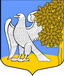 ЛЕНИНГРАДСКАЯ ОБЛАСТЬЛУЖСКИЙ МУНИЦИПАЛЬНЫЙ РАЙОНАДМИНИСТРАЦИЯ РЕТЮНСКОГО СЕЛЬСКОГО ПОСЕЛЕНИЯРАСПОРЯЖЕНИЕ 17.08.2020г. № 36-р                                                                                                О разработке проекта бюджетаРетюнского сельского поселенияна 2021-2023 гг. В соответствии со ст.1 Положения о бюджетном процессе в Ретюнском сельском поселении, утвержденного решением совета депутатов Ретюнского сельского поселения от 19 декабря 2019г. № 32РЕШИЛ:1. Приступить к разработке проекта бюджета Ретюнского сельского поселения на 2021-2023гг.Главе администрации Ретюнского сельского поселения Лужского муниципального района организовать подготовку проектов нормативных правовых актов Ретюнского сельского поселения, необходимых на стадии разработки проекта бюджета Ретюнского сельского поселения на 2021-2023 гг.2. Администраторы доходов Ретюнского сельского поселения в срок до 01.09.2020г. предоставить прогноз доходов Ретюнского сельского поселения на 2021-2023гг.Главному бухгалтеру администрации Ретюнского сельского поселения предоставить в срок до 01.09.2020г. документы и материалы, необходимые для составления проекта бюджета Ретюнского сельского поселения на 2021-2023 годы согласно ст.7 Положения о бюджетном процессе в Ретюнском сельском поселении.Руководителям структурных подразделений администрации, ответственным за разработку муниципальных целевых программ, обеспечить до 1 сентября 2020г. утверждение муниципальных целевых программ, предполагаемых к финансированию из бюджета Ретюнского сельского поселения в 2021-2023гг.Руководителям структурных подразделений администрации,  главному бухгалтеру администрации Ретюнского сельского поселения подготовить в срок до 01.09.2020г. реестр расходных обязательств Ретюнского сельского поселения на 2021-2023 годы.Всем получателям бюджетных средств, в срок до 01.09.2020г. представить в администрацию Ретюнского сельского поселения заявки (с расчетами и приложениями) на распределение предельных объемов финансирования в 2021-2023гг.Администрации Ретюнского сельского поселения проект решения о бюджете Ретюнского сельского поселения на 2021-2023гг. со всеми приложениями, предусмотренными Бюджетным кодексом Российской федерации, внести на рассмотрение совета депутатов Ретюнского сельского поселения  в срок не позднее 15 ноября 2020 года.Контроль за ходом подготовки проекта бюджета на 2021-2023 годы оставляю за собой.Глава администрации                  Ретюнского сельского поселения:                                        К.С. Наумов